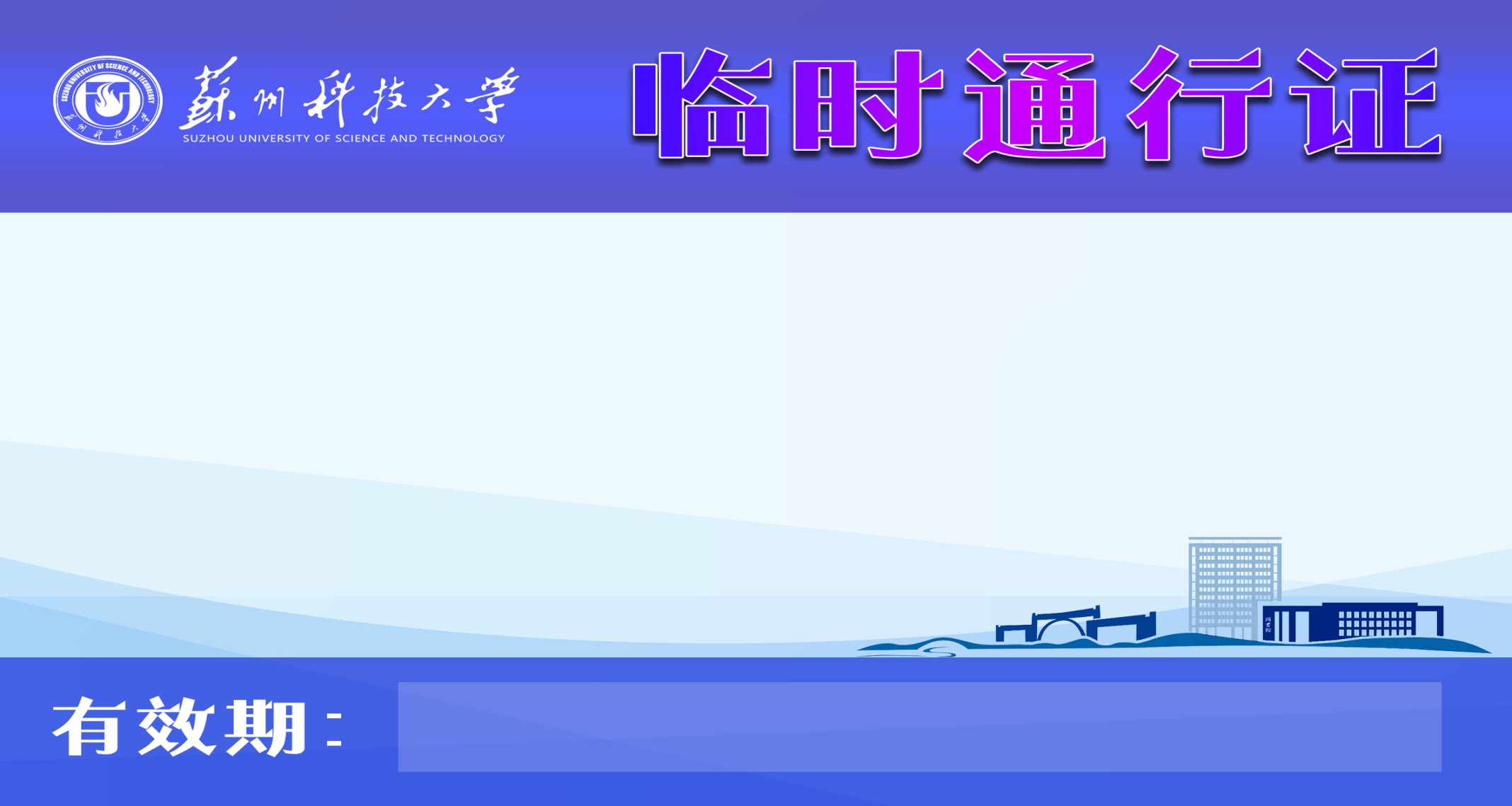 活动名称：        组织单位盖章     保卫处盖章月  日至  日